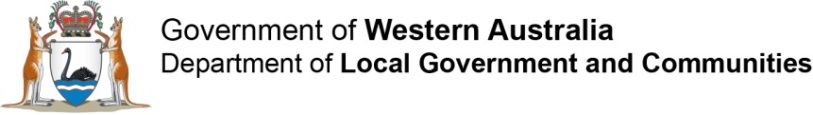 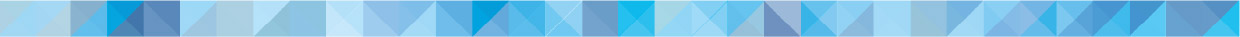 Nature Based Parks Management PlanA Nature Based Park operator is required to submit a Management Plan together with a Schedule 1, Form 1 Application for Grant or Renewal of Licence to the relevant local government. The Management Plan, as approved by the local government, will form the basis for the licence issued. This is a template Management Plan to assist operators and local governments.Operators should complete the Operator to complete sections in blue, sign on pages 17-18 and submit it to the Licensing Authority for assessment. The Licensing Authority is to complete the Licensing Authority to complete sections in copper, sign on page 18 and return the Management Plan to the Operator to accept the terms and conditions of the licence.Once accepted and returned to the Licensing Authority, the Licensing Authority is to provide a copy to the Operator.Should you require further information, please telephone the Department on (08) 6551 8700 or toll free for country callers on 1800 620 511 or email caravan@dlgc.wa.gov.au1. Market Segment(Sections 2, 4, 8 of the Guidelines)2. Environmental Impact and Sustainability (Sections 4, 5, 8 and 9 of the Guidelines)3. Site Planning (Sections 5, 6 of the Guidelines)4. Infrastructure (Sections 7, 14, 15, 16, 19 of the Guidelines)4.1.1 Water (Section 17 of the Guidelines)4.2 Power (Section 20 of the Guidelines)4.3 Toilets (Section 20 of the Guidelines)4.4 Showers (Section 17 of the Guidelines)4.5 Hand basins (Section 17 of the Guidelines)4.6 Hot water (Section 17 of the Guidelines)5. Waste Management (Sections 17 and 18 of the Guidelines)5.1 Toilets and communal chemical soil waste dump/pointsIf the facility is providing the number of toilets specified in the Regulations i.e. 2 toilets for every 20 sites then skip to ‘Grey water’If a communal chemical soil waste dump point is required in accordance with the Regulations: 5.2 Waste disposal Grey waterSolid6. Infrastructure Summary 7. Informing of Shortfalls in Infrastructure (Section 12 of the Guidelines)8. Traffic Management (Section 13 of the Guidelines)9. Risk Management (Sections 20-22 of the Guidelines)9.1 Fire9.2 Cyclone (if the facility is in a cyclonic region)9.3 Other9.4 Communications / Emergency Contacts10. Length of Stay (Section 9 of the Guidelines)Signatures1. Operator to sign:I provide the above information as an accurate reflection of the proposed nature based park.Operator NameSignatureDate2. Licensing Authority to sign:I have assessed the information provided and determine that a licence should be offered subject to the above conditions.Operator NameSignatureDate3. Operator to sign:I accept the terms and conditions on this nature based park licence.Operator NameSignatureDateFor more information, please contact:Department of Local Government and CommunitiesGordon Stephenson House, 140 William Street, Perth WA 6000GPO Box R1250, Perth WA 6844Telephone: (08) 6551 8700 Fax: (08) 6552 1555Freecall: 1800 620 511 (Country only)Email: info@dlgc.wa.gov.au  Website: www.dlgc.wa.gov.au Translating and Interpreting Service (TIS) – Tel: 13 14 50Operator to complete1.1 What is the market segment this facility will be targeting?1.2 How does this facility seek to meet the expectations of the target market?Operator to complete2.1 What are the unique environmental characteristics for the area in which this facility is located?2.2 Is there a stream or other water source located in or adjacent to the facility?Yes  No 2.3 Are there any particular risks to the surrounding environment posed by the target market segment? If yes, please provide details below.Yes  No 2.4 What steps will be taken to minimise any potential environmental impact caused by the target market?Licensing Authority to completeRef Questions 2.1-2.4 – Do additional licence conditions need to be imposed?Yes  No If yes, please list belowOperator to complete3.1 What is the proposed density (one site per ____ square metres)?3.2 What are the key considerations in arriving at this figure? (Examples may include environmental sustainability, fire risk and other safety issues)3.3 What is the minimum distance between one caravan/camp and another?Licensing Authority to completeRef Questions 3.1 – Has the minimum standard of one site per 50 square metres been met?Yes  No Ref Questions 3.1-3.3 – Is this density suitable for this facility?Yes  No Ref Questions 3.1-3.3 – Does the density need to be less than this to mitigate risk factors?Yes  No Ref Questions 3.1-3.3 – If yes, what density is required?Operator to complete4.1 What buildings/structures will be constructed or are present on the site?Licensing Authority to completeRef Question 4.1 – Is this appropriate for a nature based park? (Refer to Schedule 7, Clause 11)Yes  No Operator to complete4.1.1 Will the facility have a potable supply of water at least 300 litres per day?Yes  No 4.1.2 How much potable water will be supplied?4.1.3 Will the facility be providing a centrally located tap?Yes  No 4.1.4 Is it proposed that this facility will provide a washing up facility? (If yes, potable water is required at the washing up facility)Yes  No Licensing Authority to completeRef Questions 4.1.1 and 4.1.2 – Has this arrangement received written approval of the Executive Director, Public Health or local government under delegation?Yes  No Ref Question 4.1.3 – Is this facility given exemption from providing a centrally located tap?Yes  No Ref Question 4.1.4 – Is this facility given exemption from providing a washing up facility?Yes  No Operator to complete4.2.1 Is a power source reasonably available?Yes  No 4.2.2 Will lighting be provided to public areas?Yes  No 4.2.3 If no, how will any associated risks be minimised?4.2.4 Will the ablution block have at least 1 power point per four hand basins, with a minimum of one?Yes  No Licensing Authority to completeRef Question 4.2.1 – Is it reasonably practicable to provide a power source for lighting at the facility?Yes  No Ref Question 4.2.2 – Is this facility given exemption from the requirements of Schedule 7 Clause 32 (lighting)? Yes  No Ref Question 4.2.4 – Is this facility given exemption from the requirements of Schedule 7 Clause 27 (powerpoints)?Yes  No Operator to complete4.3.1 Will the facility be providing the minimum of two toilets (unisex or otherwise) per 20 sites?Yes (go to question 4.3.3)  No 4.3.2 What is the alternative arrangement proposed? (further questions on chemical dump points below)4.3.3 Will the facility provide at least one toilet within 90 metres of each site?Yes  No (see question 4.3.4 below) 4.3.4 If no, provide details.4.3.5 Detail the means and frequency of toilet maintenance.Licensing Authority to completeRef Question 4.3.1 – Does the facility comply with the toilet number provisions?  Yes  No Ref Questions 4.3.1 and 4.3.2 – Is it reasonable for this facility to comply? Yes  No Ref Questions 4.3.1 - 4.3.5 – Does the facility comply with Schedule 7, Clause 47? 
(See Waste Management below)Yes  No Ref Questions 4.3.1 - 4.3.5 – Is an exemption from Schedule 7, Clause 23 granted? 
(This can only be granted if Clause 47 is complied with)Yes  No  NA Ref Questions 4.3.1 - 4.3.5 – Is the location of the toilets reasonable?Yes  No Operator to complete4.4.1 Will showers be provided?Yes  No 4.4.2 If yes, how many?Licensing Authority to completeRef Questions 4.4.1 – Is this reasonable given the location and market segment?Yes  No Ref Question 4.4.2  – How many showers are required?Operator to complete4.5.1 Will hand basins be provided?Yes  No 4.5.2 If yes, how many?Licensing Authority to completeRef Questions 4.5.1  – Is this reasonable given the location and market segment?Yes  No Ref Question 4.5.2  – How many hand basins are required?Operator to complete4.6.1 Will hot water be provided to showers and hand basins?Yes  No Licensing Authority to completeRef Questions 4.6.1 – Is this reasonable?Yes  No Ref Question 4.6.1 – Is this facility given an exemption under Schedule 7, Clauses 24, 26 and 31?Yes  No Operator to complete5.1.1 Please outline the reasons or obstacles preventing this facility from providing the specified number of toilets?Operator to complete5.1.2 Is the chemical dump point in logical proximity?Yes  No 5.1.3 Provide details of its location in relation to the nature-based park?5.1.4 Do park users have ready access?Yes  No 5.1.5 If it is not provided by the licence holder, is there a written agreement guaranteeing access?Yes (please attach a copy to this document)  No Licensing Authority to completeRef Questions 5.1.1 - 5.1.5 – Is there compliance with Schedule 7, Clause 23?Yes  No Ref Questions 5.1.1 - 5.1.5 – If No, is the requirement in Schedule 7, Clause 47 complied with?Yes  No Operator to complete5.2.1 Is the greywater system you are planning to install at the facility a Health Department approved system?Yes  No 5.2.2 Describe the system belowLicensing Authority to completeRef Question 5.2.1 and 5.2.2 – Does the proposed waste management satisfy the statutory requirements?Yes  No Operator to complete5.2.3 What is the means for solid waste (rubbish) disposal at this facility?5.2.4 Detail the means and frequency of solid waste collection and ultimate disposal.5.2.5 Do all buildings with toilets have napkin disposal units approved by the Licensing authority?Yes  No  NA  5.2.6 If yes to 5.2.5, how will these disposal units be maintained?Operator to complete6.1 How does the infrastructure align with the market segment?Operator to complete7.1 What are the key infrastructure or amenities not provided at this facility? (Regulation 19(1)(m))7.2 What avenues will the operator use to ensure the target market is aware of these shortfalls?Licensing Authority to completeRef Questions 7.1 and 7.2 – Does this need to form a licence condition?Yes  No Operator to complete8.1 Are the one-way roads within the facility 4 metres wide?Yes  No (go to question 8.2) 8.2 If no, what is the minimum width?8.3 Are the two-way roads within the facility at least 6 metres wide?Yes  No (go to question 8.4) 8.4 If no, what is the minimum width?8.5 If no to 8.1 or 8.3, what system of ingress and egress is to be put in place to minimise risk?8.6 How do the roads and paths identified in the facility plan meet the needs of the market segment?Licensing Authority to completeRef Questions 8.1 - 8.4 – Is approval given under Schedule 7, Clause 16A for narrower roads?Yes  No Ref Questions 8.5 and 8.6 – Does the proposed traffic management plan minimise risk?Yes  No Operator to complete9.1.1 Is every site within the reach of the nozzle end of a fire hose as required?Yes  No 9.1.2 Does the facility have at least one fire extinguisher?Yes  No 9.1.3 Will every person in the facility be able to access the fire extinguisher?Yes  No 9.1.4 How will this facility continue to keep the firefighting equipment accessible and ready for use at all times?9.1.5 How is the risk of fire and any loss due to fires to be managed?Licensing Authority to completeRef Question 9.1.1 – Is the water supply adequate to operate fire hoses effectively?Yes  No Ref Question 9.1.5 and 3.3 – Is the power to increase minimum distances between camps at this facility being exercised?Yes  No Ref Question 9.1.5 – If yes, what is the distance that is required between camps at this facility?Operator to complete9.2.1 Where is the manager or other responsible person for the facility residing?9.2.2 What communication system is available for the manager or other responsible person in case of a cyclone?9.2.3 How will the manager or other responsible person notify all occupants in a timely manner?Operator to complete9.3.1 Detail any other risks that require consideration in the area this facility is located.9.3.2 What steps are being taken to minimise the impact?Operator to complete9.4.1 Will a public telephone be provided?Yes  No 9.4.2 Will there be a sign or a point at the facility providing emergency contact details?Yes  No 9.4.3 How will communication be addressed in an emergency situation?9.4.4 Name and contact details of manager at facilityLicensing Authority to completeRef Questions 9.1 – 9.4 – Does the facility have an adequate risk mitigation and management plan?Yes  No Operator to complete10.1 Based on the above information, what is the appropriate length of stay for users of this facility?10.2 How will the length of stay be monitored?Licensing Authority to completeRef Questions 10.1 and 10.2 – Detail any restrictions on the 28 day length of stay in a three month period for any market segment at this facility.Licensing Authority: Signed copy provided to operator?Yes  No 